SELECTMEN’S MEETING  AGENDAJanuary 5th, 20206PMVIA ZOOM Flag Salute 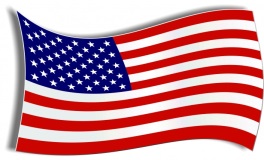 CALL TO ORDER: 6:00 PMROLL CALL: Geoff Johnson, Bill Rand, Nancy Hatch, Gerald Folster & Lee BryantDebbie Hodgins, Administrative Assistant GUEST:NoneEXECUTIVE SESSION:NoneMINUTES:  No minutes from November 24th meeting. Upload of meeting is on the website.ACO REPORT:  Animal Control yearly Agreement – needs approval and signaturesCEO REPORT:  See reportEDDINGTON FIRE DEPARTMENT:  InformationalROADS: Update on RoadsPLANNING BOARD: No report SCHOOL BOARD MEMBER REPORT: No reportTREASURERS REPORT:Real-estate collections NEW BUSINESS: Annual Meeting Annual newsletter to residents Bruce Davis – Suggestion to the Selectboard, Broadband access Hotspot. OLD BUSINESS:None  TIF COMMITTEE: Bruce Davis – Resignation from the TIF CommitteeTIF Committee – Steven Wagner will present to the Selectboard some guidelines for forming a committee along with recommendations for policies.WORKSHOP:NonePUBLIC COMMENTS:ADJOURNMENT:Time:Motion: